דף צפייה לסרט– גברת עם סלים/  פירחה אטינגר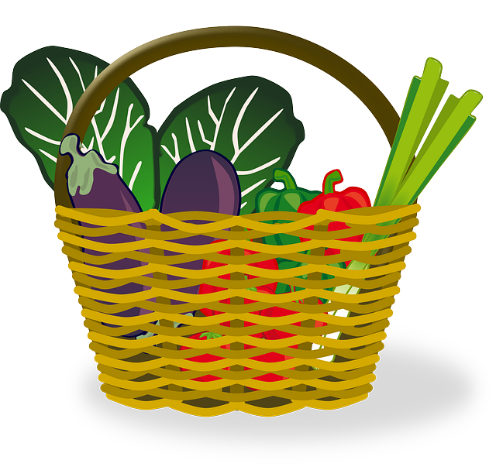 א.      המתנדבים הם ממגזרים שונים. כיצד עובדה זו באה לידי ביטוי בסרטון?ב.      למה לדעתך העזרה היא תמורת סיפור ולא בחינם?ג.        רועי כהן טוען שיש לו סיפוק גדול מהעזרה. חשבי על מעשה שעשית, שבעקבותיו חשת סיפוק גדול.ד.      רותם אבלר עוזרת לפנינה יונגרייס אע"פ שהיא צעירה ולא מבוגרת. למה לדעתך היא עושה זאת?ה.       איך לדעתך אנו יכולים ללמוד מהפרויקט "גברת עם סלים"? האם יש לך רעיון מעשי?